1B EnglishNovel Project – These projects are designed to show that you have gained athorough understanding of the novel “Wonder” (its characters, plots, &Themes) without taking a test.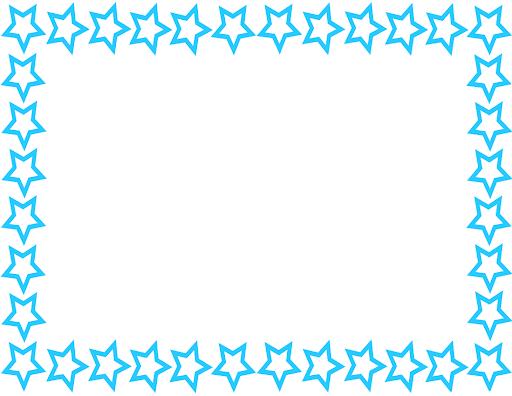 Projects worth 100 points: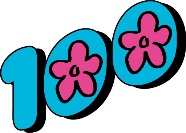 Create a newspaper about the entire novel that includes such things as classified ads, Obituaries, news items, sports articles, cartoons, etc.Re-write the entire novel in comic book form. You should remain true to any physical or setting descriptions.Write a series of letters that 2 main characters in the novel might have written to one another during the course of the entire novel. (at least 6 letters)Prepare an oral presentation of 5 minutes. Give a brief summary of the plot, describe the personality of one of the main characters, and say why you enjoyed the novel. (be prepared for questions from the class.)Do several pieces of art about the novel. Be sure to include the major themes and characters. These should be accompanied by written pieces explaining them.Create a power point presentation/book report. This should include a minimum of 10 slides, which have clipart, animations, & sounds. The following information must be included: title, author, main characters, minor characters, setting, conflict, 3 major events, conflict, & resolution. You will present the presentation to the class.Write and perform an original song that tells the story of the book.Create a radio ad for your book. Write out the script and tape record it as it would be presented. Don’t forget background music.Make a test for the book you read. Include 10 true-false, 10 multiple choice and 10 short essay questions. After writing the test, provide the answers for your questions.Projects worth 50 points: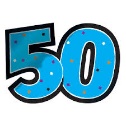 Tape an interview with one of the characters in the book you read. Pretend that this character is being interviewed by a magazine or newspaper reporter. You may do this project with a partner, be sure to write a script before taping. You may choose to do a “live” version of this and present it to the class.Use the alphabet (you may skip 2 letters) and for each letter write a word (noun, verb, adverb, or adjective) that is relevant to the book. Write at least 1 sentence that tells why this word is significant.Write a scene that could have happened in the book you read but didn’t. After you have written the scene, explain how it would have changed the outcome of the book.Select (from an outside source – poetry book/ internet) or write 5 poems/songs that you feel say something about the theme, mood, characters or settings of the novel. Explain why you selected or wrote each poem/song.Select one character from the book you read who has the qualities of a heroine or hero. List these qualities and tell why you think they are heroic.Write a new ending for the story, a new adventure for the main character, or the beginning of a sequel. The tone and format should be the same as the original novel. If you get rid of old characters, then tell what happened to them; if you invent new characters, then describe them. This should be at least 2 chapters long.Make a shoe box diorama of a scene from the book you read. Write a paragraph explaining the scene and its effect in the book on your title page.Watch the film. Write a two page essay comparing and contrasting the book and the movie. Why do you think they are different? Which one did you like best?Prepare a list of 15 to 20 questions for use in determining if other people have read the book carefully. Must include some “thought” questions. “how?” “why?” Projects worth 25 points: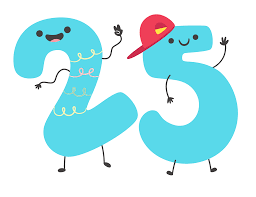 Select a character from the book. Then select 10 quotations from the text that you feel reveals the character’s personality. You must explain what each quotation/sentence tells you about the character. You must also tell which page the quotation/sentence came from.Select (from an outside source) or write 2 poems/songs that you feel one of the characters from your novel would either like to read or that relate to her/his life. Explain why you selected or wrote each poem/song.Select one of the characters in the novel and imagine what would happen if you brought her/him to your school or to your home for a day. You should consider things like: how would s/he fit it with the other students/family members; how might s/he react to the rules, Teachers/parents, assignments/chores, etc.; how would s/he dress & how would people react to that; what might s/he find interesting? This may either be written from your point of view or from the character’s point of view.Write a book review for the novel. Briefly outline the main characters, setting, plot, andTheme. Also tell whether or not you would recommend this novel to someone your own age and specify who might enjoy it.Make a dictionary containing 20 or more difficult words from the book.Make a “wanted” poster for one of the main characters. Give a physical description &Picture, what s/he has done, what the reward is, and who to contact. Also indicate whether s/he is wanted dead or alive.Choose an interesting character from your book. Consider the character’s personality, likes and dislikes. Decide on a gift for him or her. Design a greeting card to go along with your gift. In the greeting, explain to your friend from the book why you selected the gift.Have a character from your book endorse or sell a product (like a tv commercial). Tell what product it is and why people should buy it. Write a 1 paragraph dialogue for your character to say. The item you select should relate to the story.Make an id card which belongs to one of the characters. Be sure to make the card look like the card for that particular state. Include a picture and all information found on and id card. Don’t forget the signature!Write a letter to the author of your novel and explain how you feel about the book.Write a diary that one of the story’s main characters might have kept before, during, or after the books events. (Remember that the character’s thoughts and feelings are very important in a diary.)Write about one of the character’s life twenty years from now.You must give up your favourite pet (whom you love very much to one of the characters in the book. Which character would you choose? Why?Draw a comic-book page complete with bubble-style conversations showing an incident in your book.